ใบรายงานผลการเข้าร่วมกิจกรรมวันไหว้ครู ประจำปีการศึกษา ๒๕๖๑*********************วันที่ ๑๕ เดือนมิถุนายน พ.ศ.๒๕๖๑เรื่อง   กิจกรรมวันไหว้ครู ประจำปีการศึกษา ๒๕๖๑เรียน   ผู้อำนวยการโรงเรียนบ้านคอแลน          ตามที่ข้าพเจ้านายจงรัก  สุดชัย ได้รับมอบหมายให้เข้าร่วมกิจกรรมวันไหว้ครู ประจำปีการศึกษา ๒๕๖๑ ที่โรงเรียนบ้านคอแลนได้จัดขึ้น ข้าพเจ้าขอเสนอรายงาน  ดังรายละเอียดต่อไปนี้๑. หัวข้อเรื่อง  การเข้าร่วมกิจกรรมวันไหว้ครู ประจำปีการศึกษา ๒๕๖๑๒. วัน เดือน ปี  วันที่ ๑๔ เดือนมิถุนายน พ.ศ.๒๕๖๑ ระยะเวลา  ๑  วัน ๓.  สถานที่    โรงเรียนบ้านคอแลน ตำบลคอแลน อำเภอบุณฑริก จังหวัดอุบลราชธานี  ๔. หน่วยงานผู้จัด   โรงเรียนบ้านคอแลน๕. ประธานดำเนินงานฯ  นายทรงศักดิ์  พรหมธิดา ผู้อำนวยการโรงเรียนบ้านคอแลน๖. ผู้เข้าร่วมกิจกรรมวันไหว้ครู ประจำปีการศึกษา ๒๕๖๐ประกอบด้วย๑.คณะครูและบุคลากรในโรงเรียนบ้านคอแลน๒.นักเรียนชั้นอนุบาล ๑ ถึง ชั้นมัธยมศึกษาปีที่ ๓ โรงเรียนบ้านคอแลน๗. การดำเนินงานการเข้าร่วมกิจกรรมวันไหว้ครู ประจำปีการศึกษา ๒๕๖๐ มีดังนี้            เวลา ๐๘.๓๐ น. นักเรียนคณะครูและบุคลากรทางการศึกษาเดินทางถึงโรงเรียนบ้านคอแลนเวลา ๐๘.๔๕ น. นักเรียนคณะครูและบุคลากรทางการศึกษาไปรวมกันที่ใต้ถุนอาคารเรียนหลังใหม่เวลา ๐๙.๐๐ น.นายทรงศักดิ์  พรหมธิดา ประธานในพิธีจุดธูปเทียนบูชาพระรัตนตรัย จากนั้นได้ดำเนินกิจกรรมตามกำหนดการจนแล้วเสร็จ๘. ประโยชน์ที่ได้รับ         ๑.นักเรียนได้แสดงความกตัญญูกตเวทีต่อคุณครู         ๒.นักเรียนมีความรัก ความสามัคคีกันเพิ่มมากขึ้น เห็นได้จากกิจกรรมการทำพานไหว้ครูของแต่ละชั้นเรียน นักเรียนทุกชั้นให้ความร่วมมือในการทำพานเป็นอย่างดี ลงชื่อ …………………….…….ผู้รายงาน                                                                                      (นายจงรัก สุดชัย)                                                                                      ตำแหน่ง ครูผู้ช่วยความคิดเห็นของผู้บริหาร………………………………………………………………………………………………………………………………………………………………………………………………………………………………………………………………………………………………………………………………………………………………………………………………………………………………………………………………………………………………………………………………………………………………………………                                                               ลงชื่อ ………………………………………                                                                   (นายทรงศักดิ์   พรหมธิดา)                                                                ตำแหน่ง  ผู้อำนวยการโรงเรียนบ้านคอแลน                                                             ……/……………./……..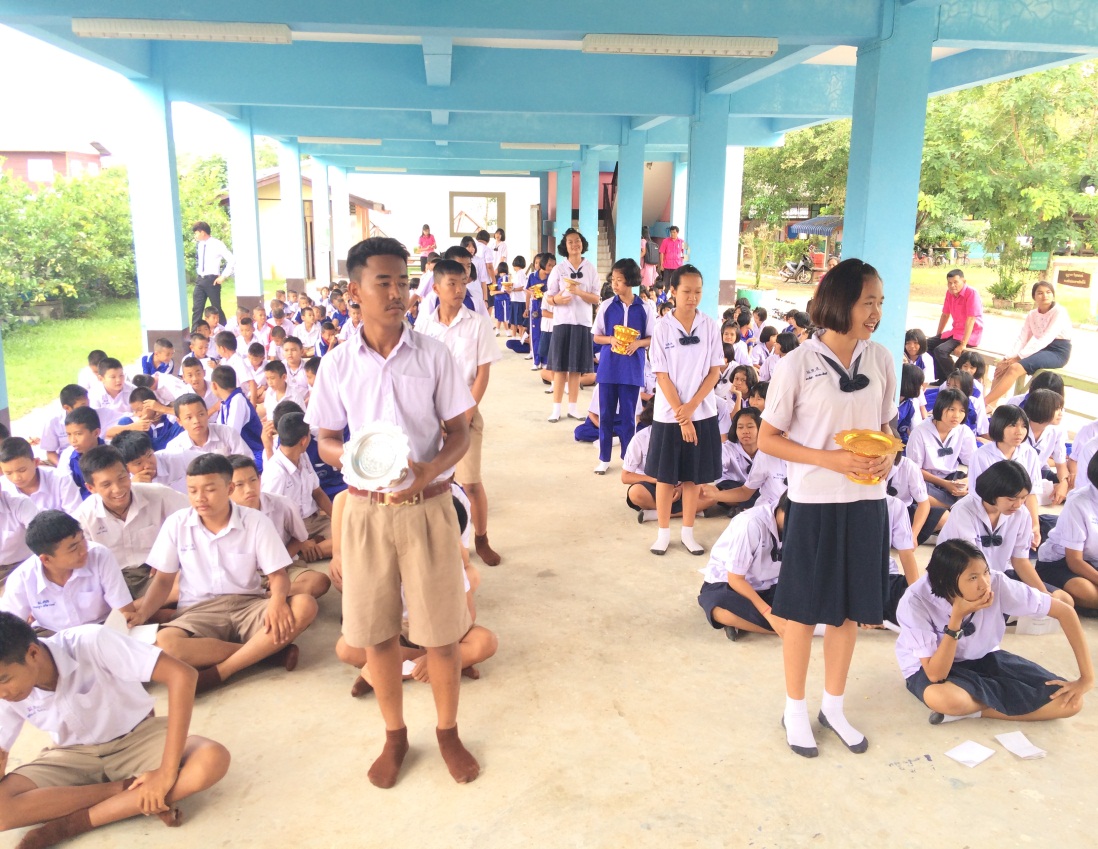 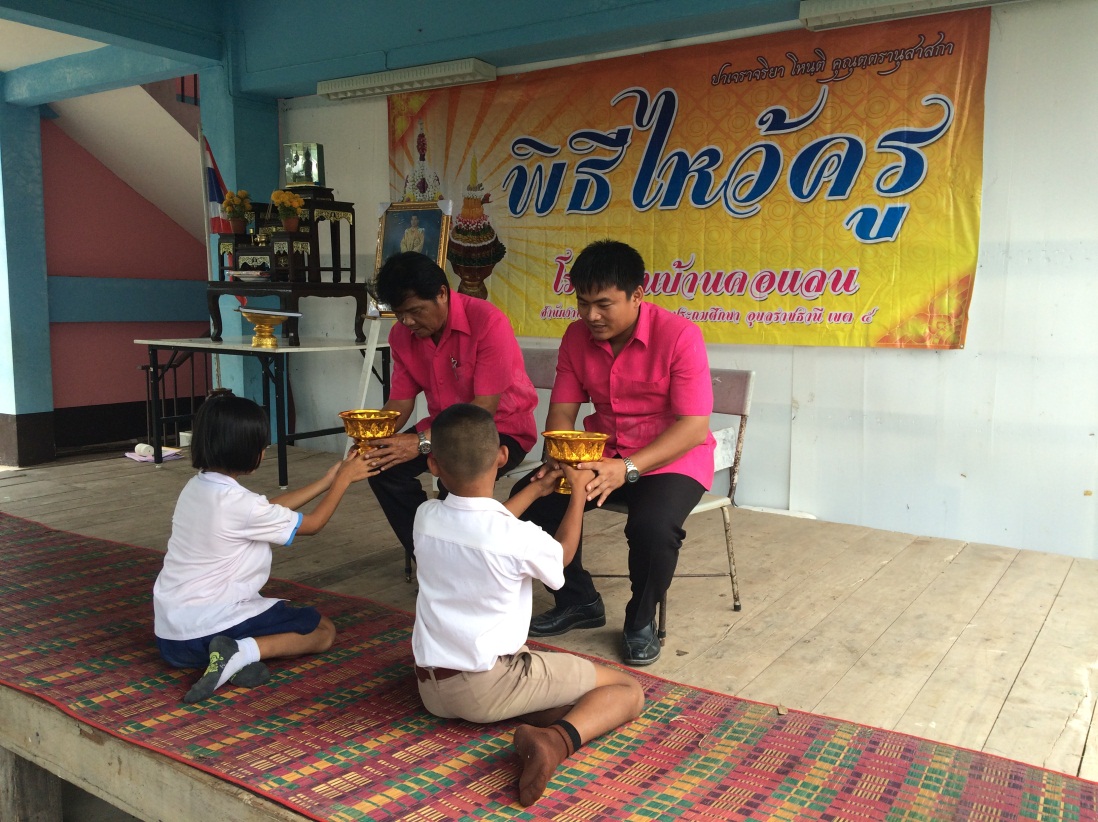 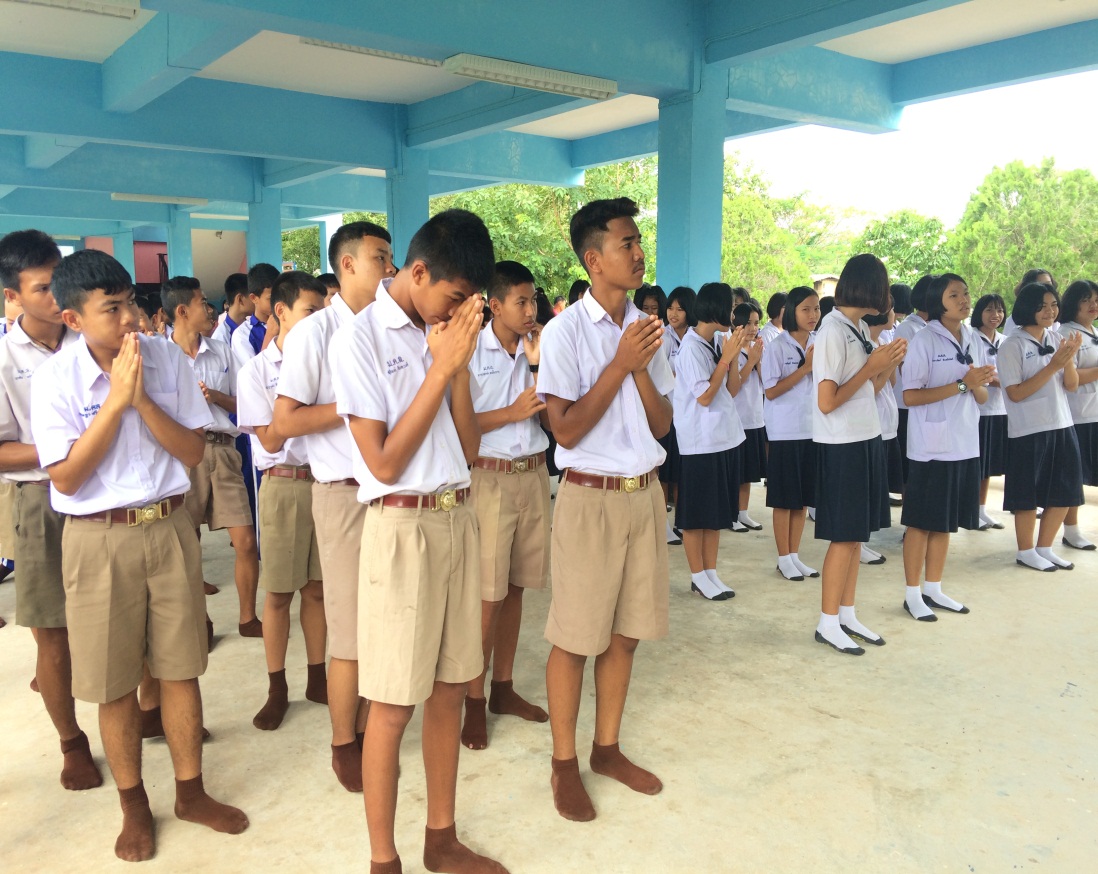 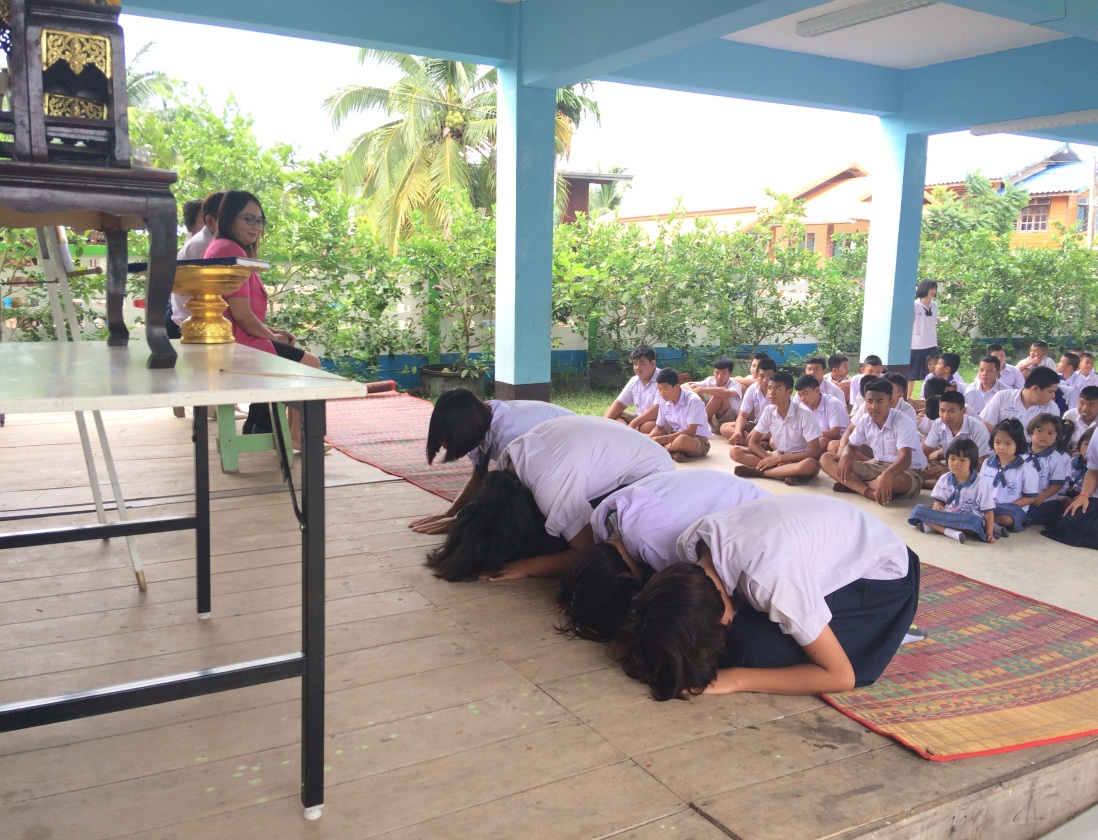 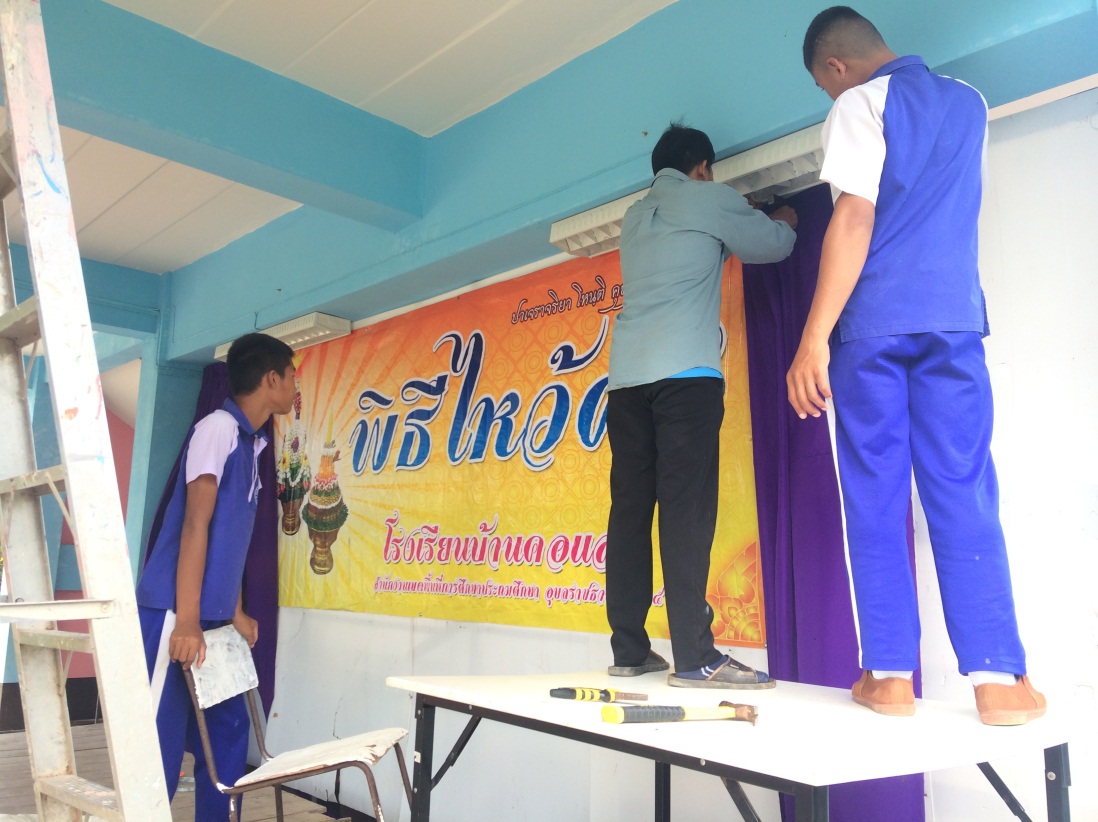 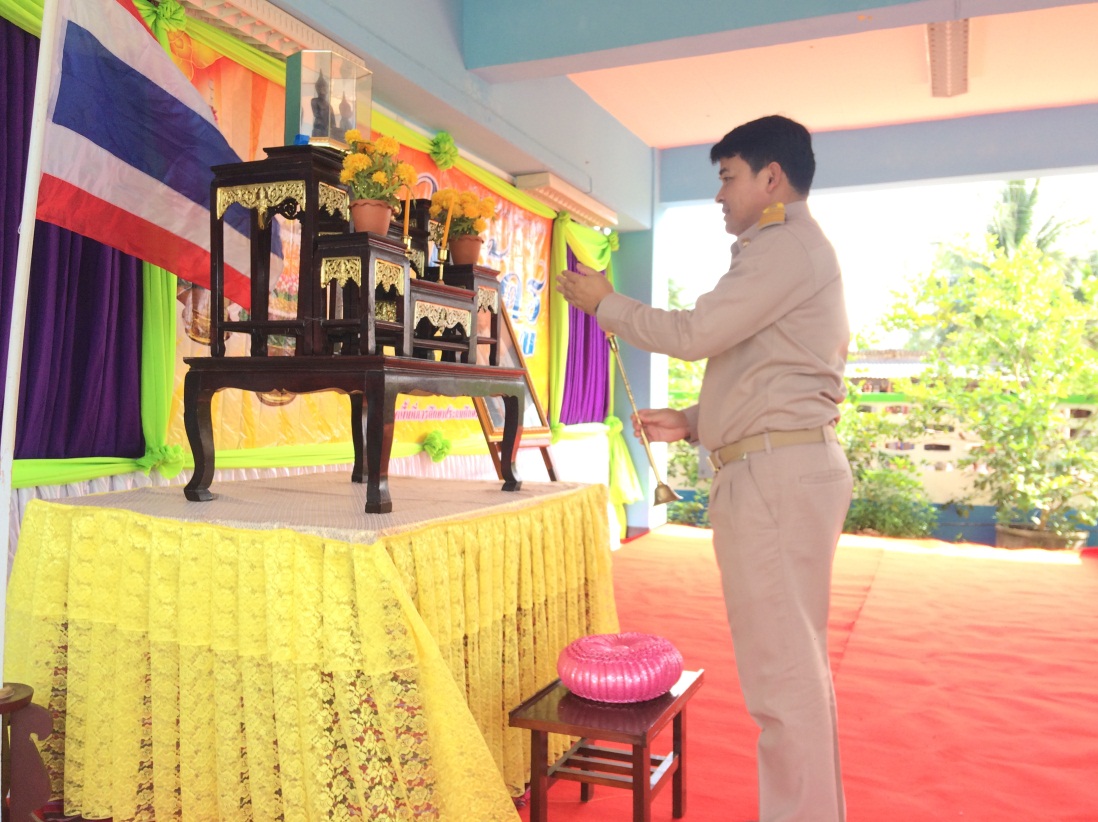 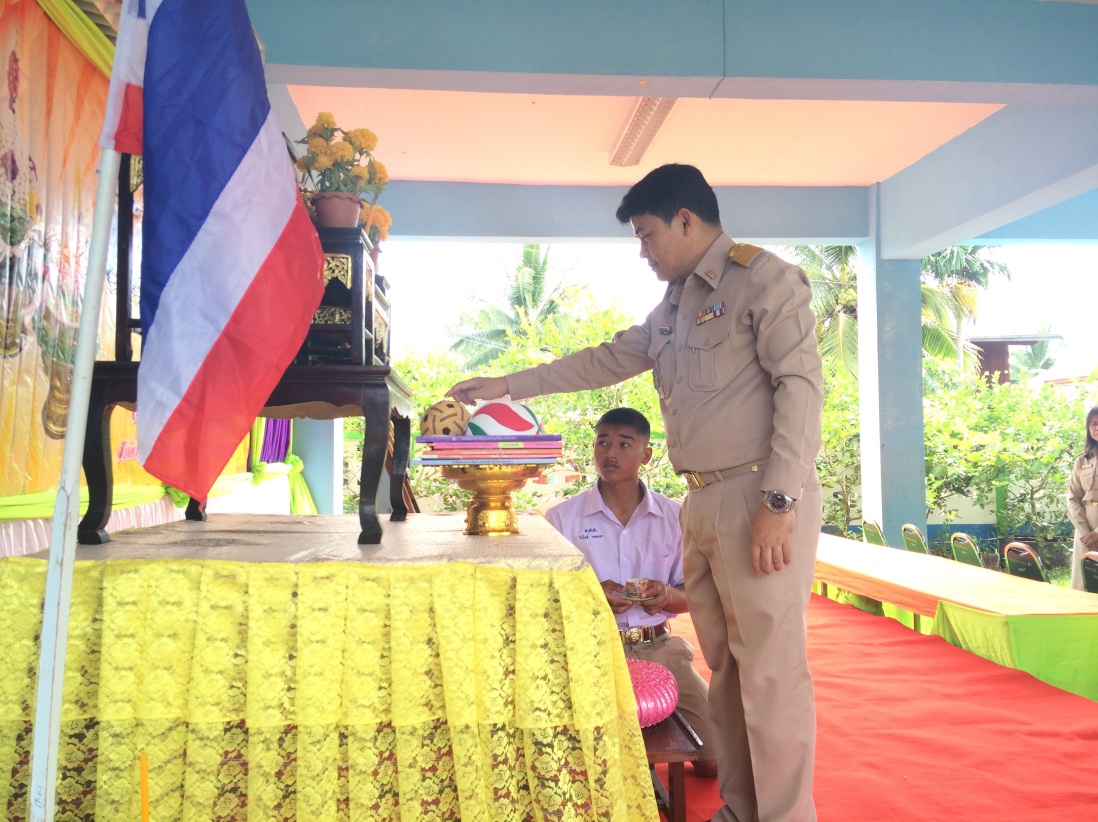 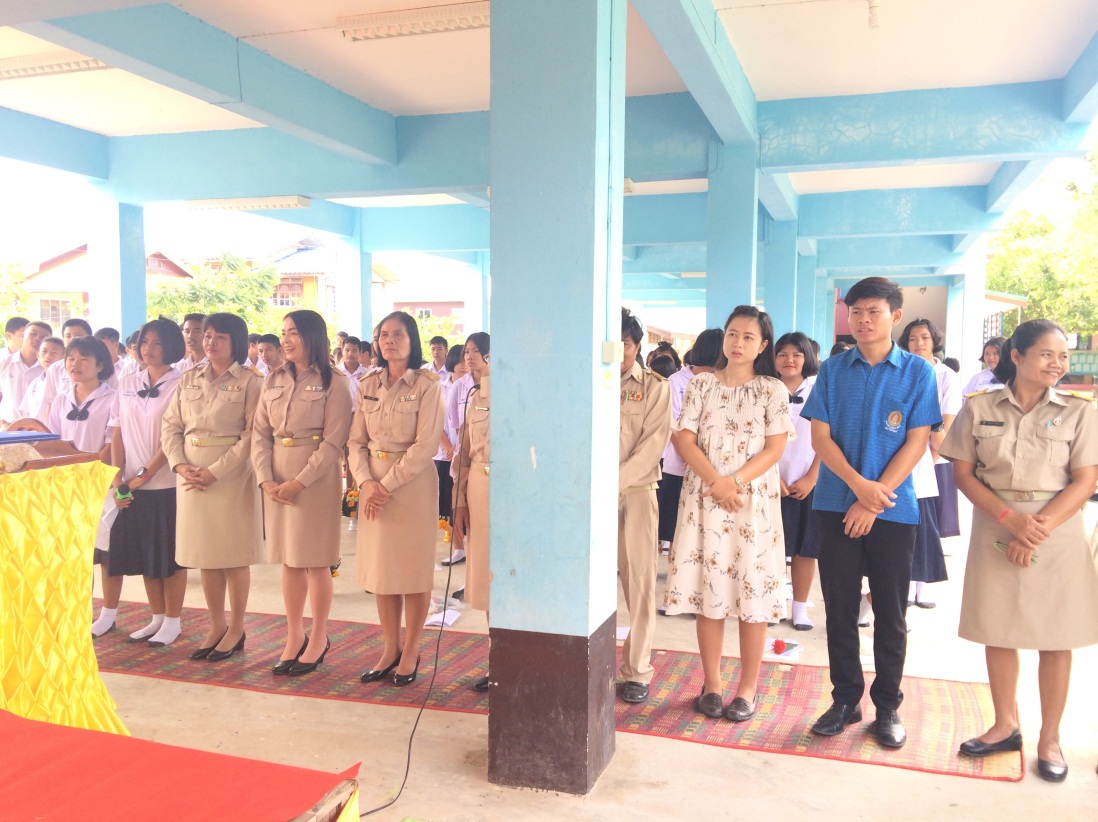 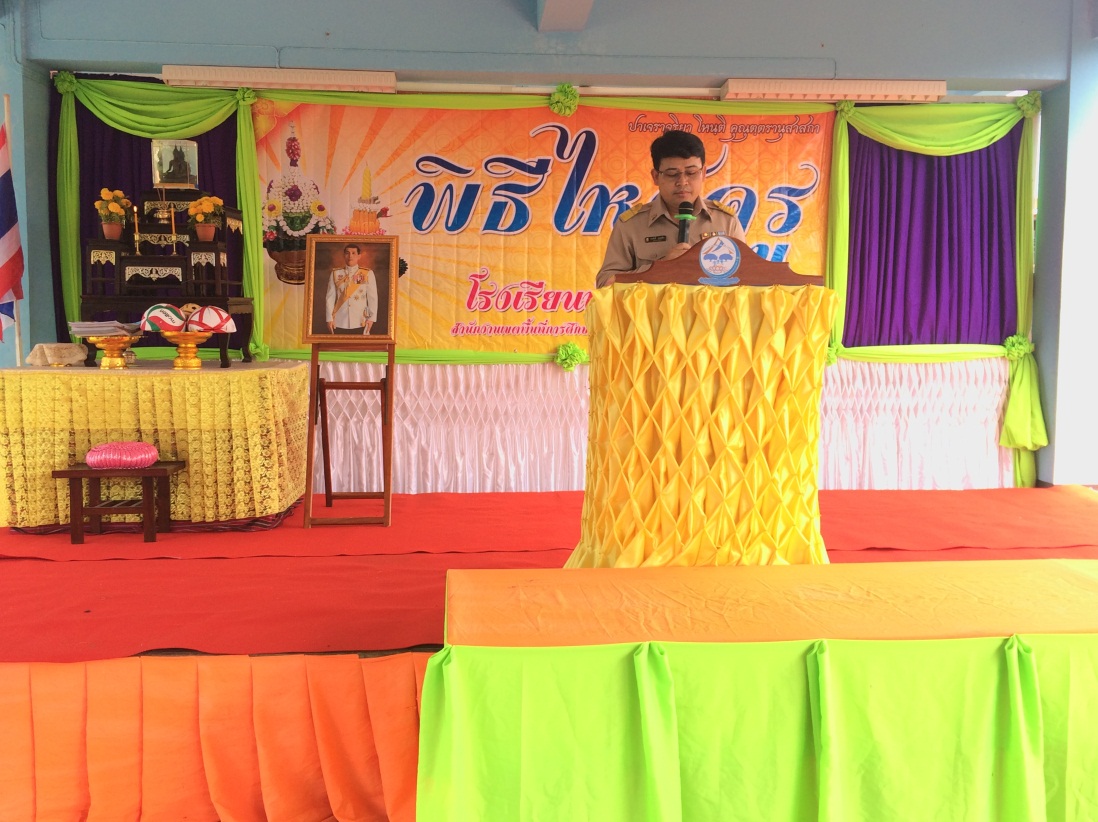 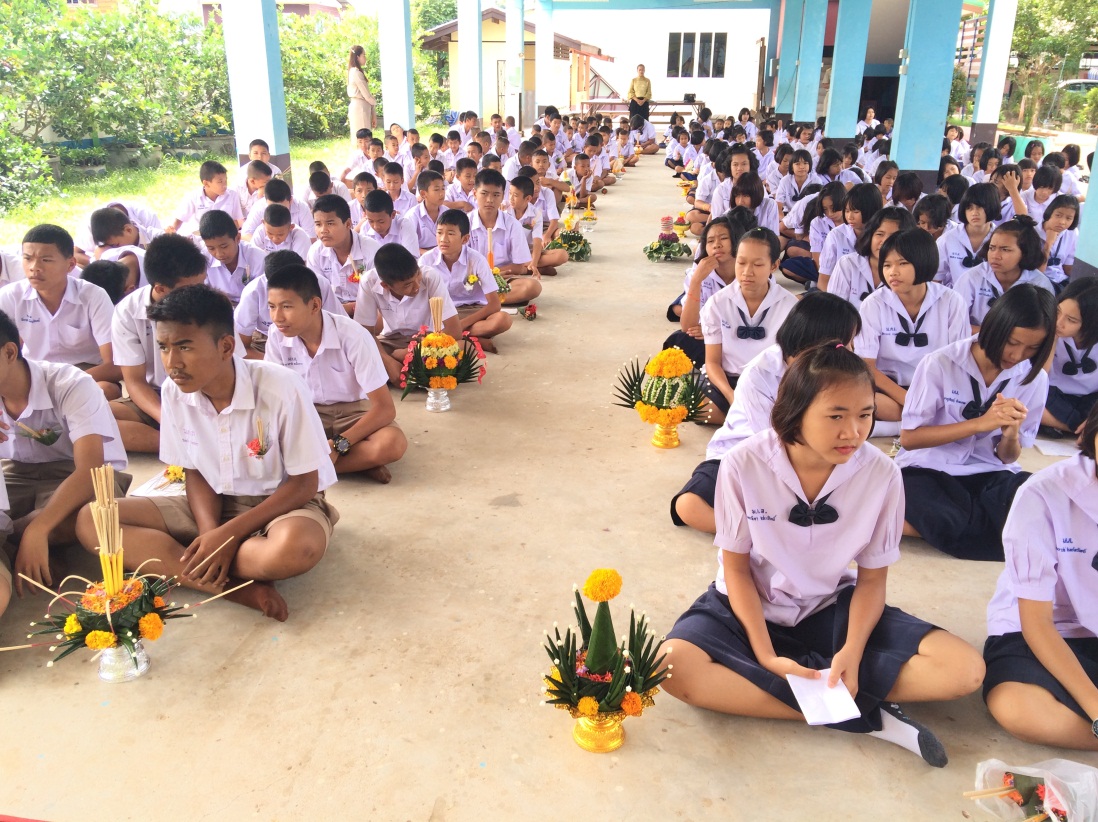 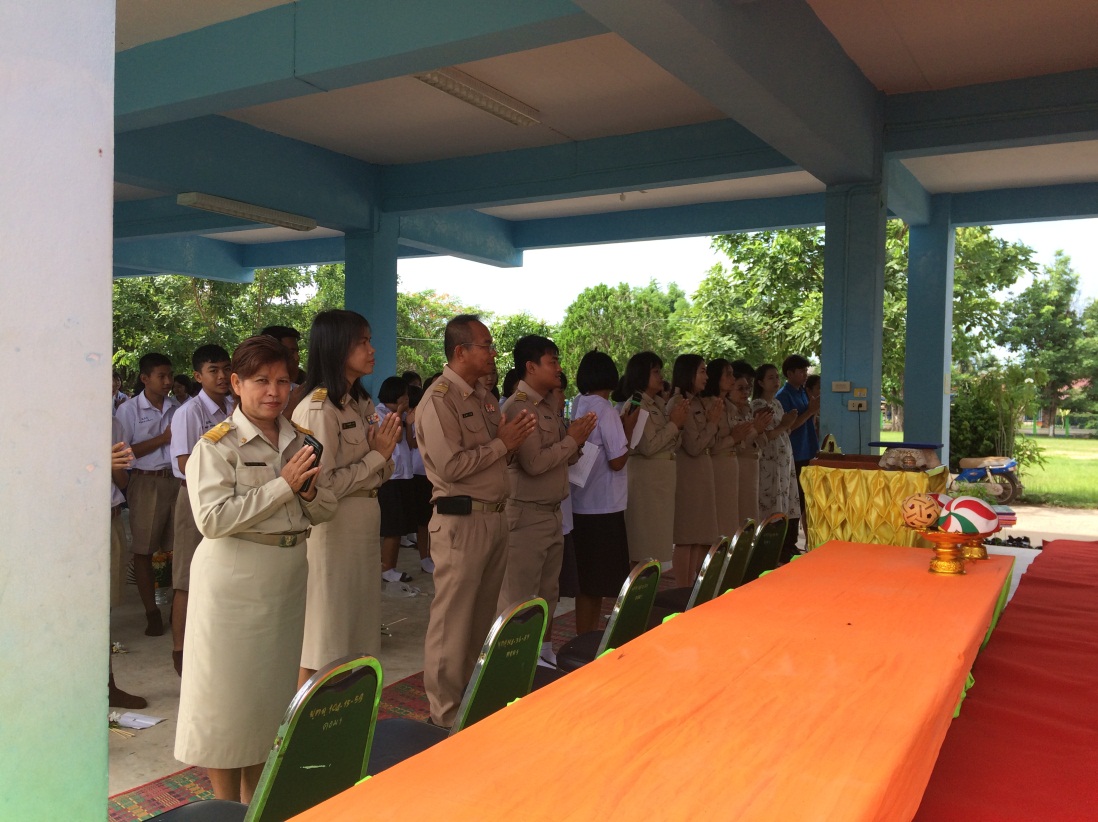 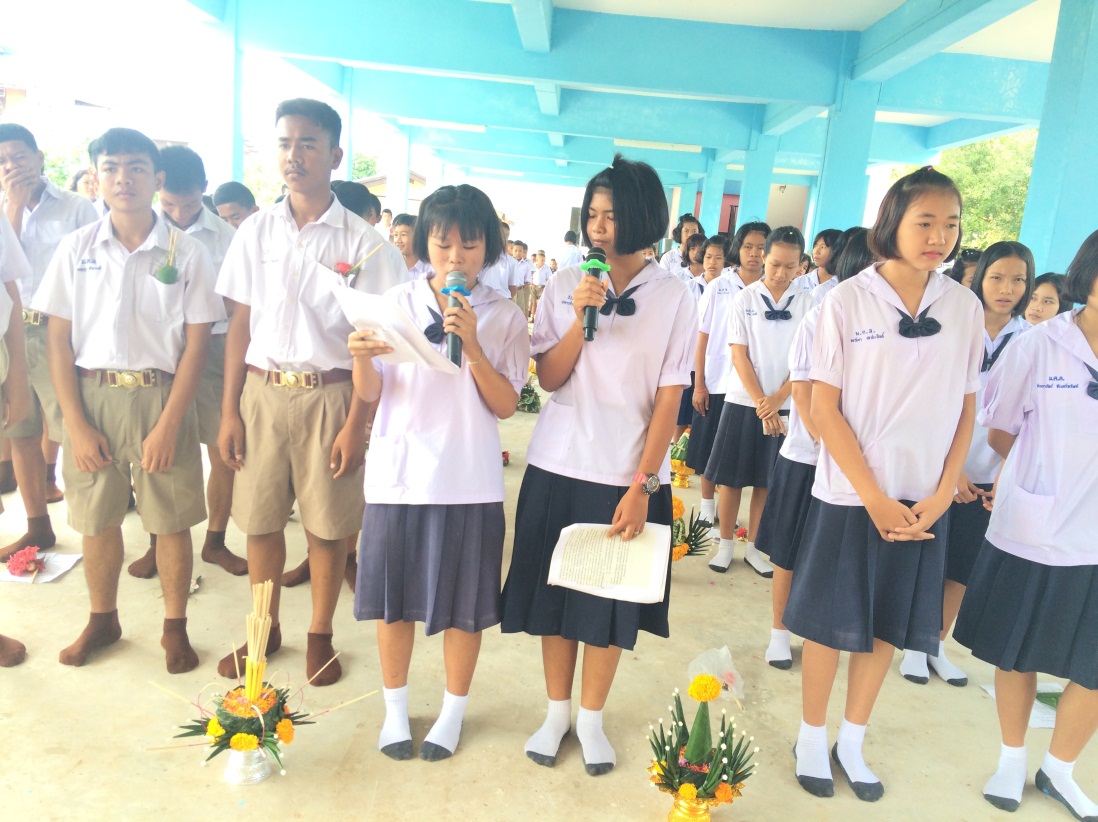 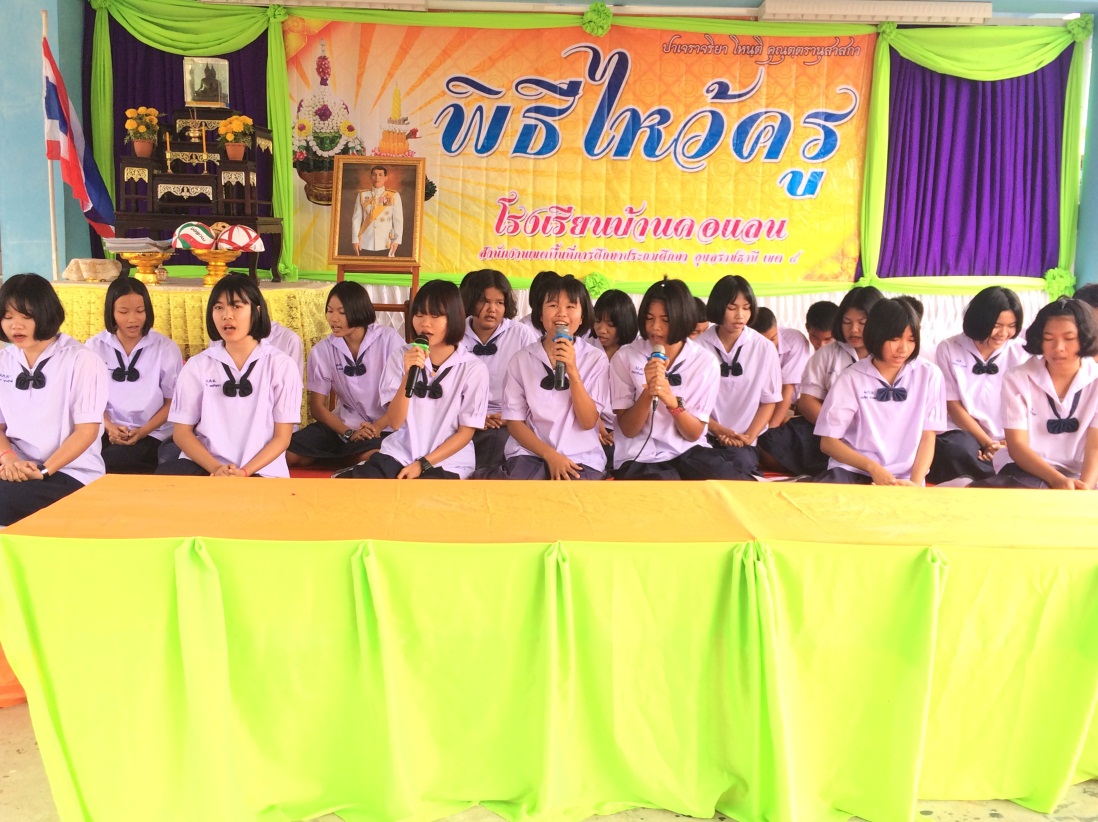 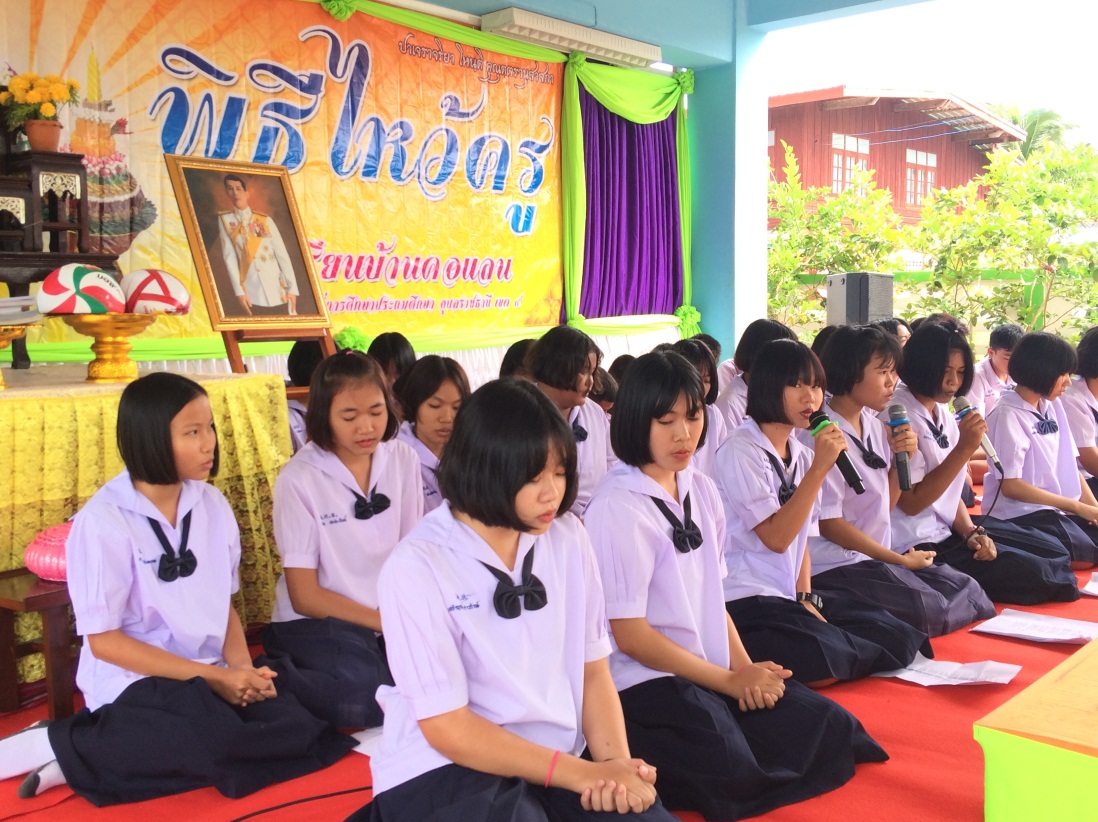 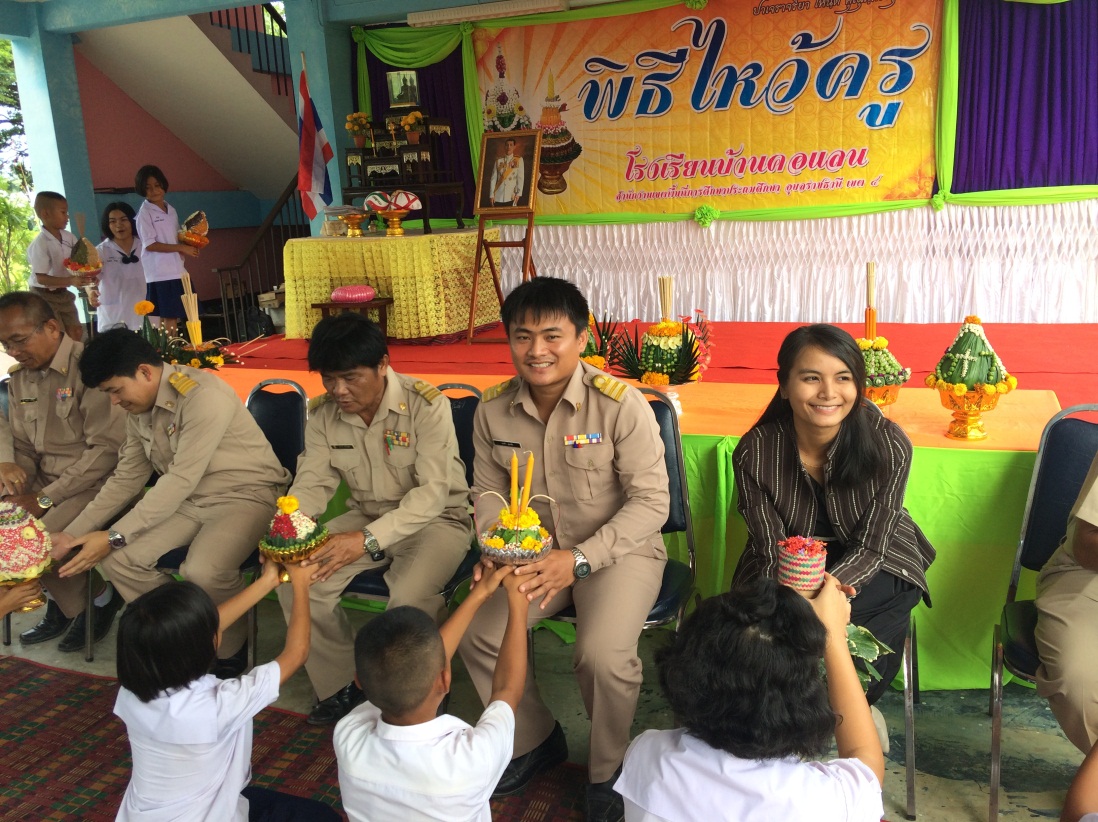 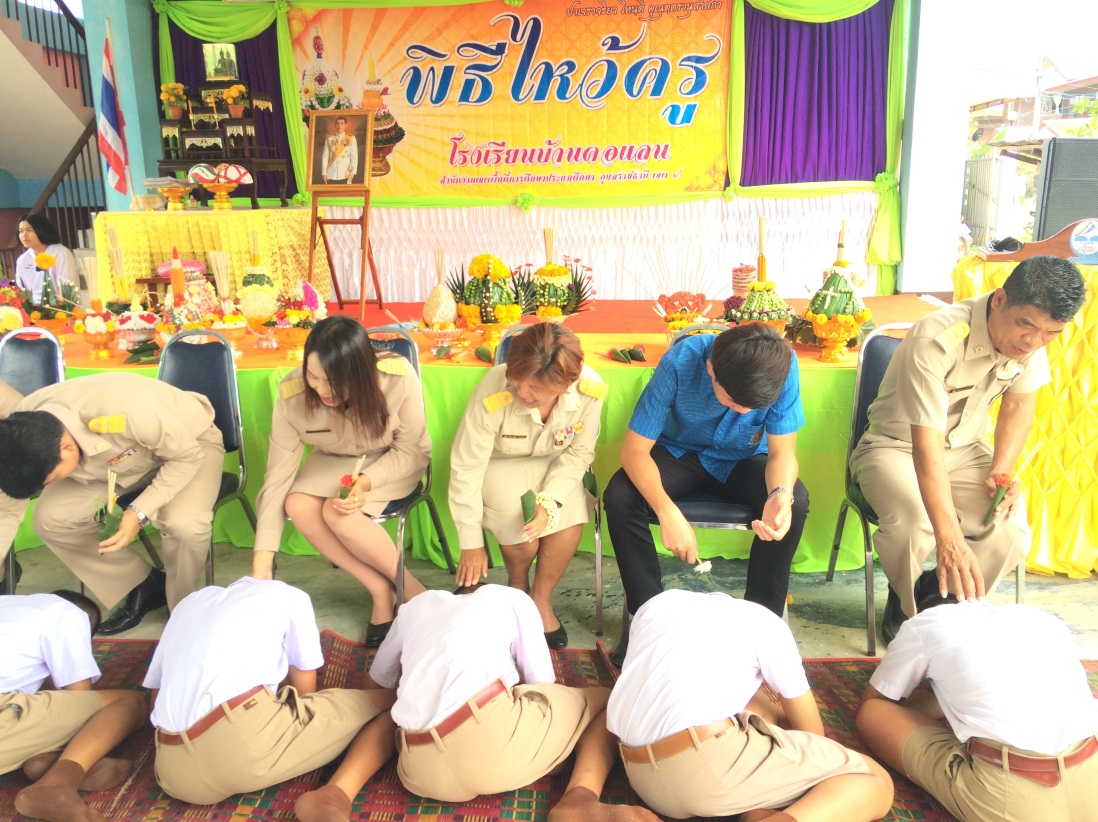 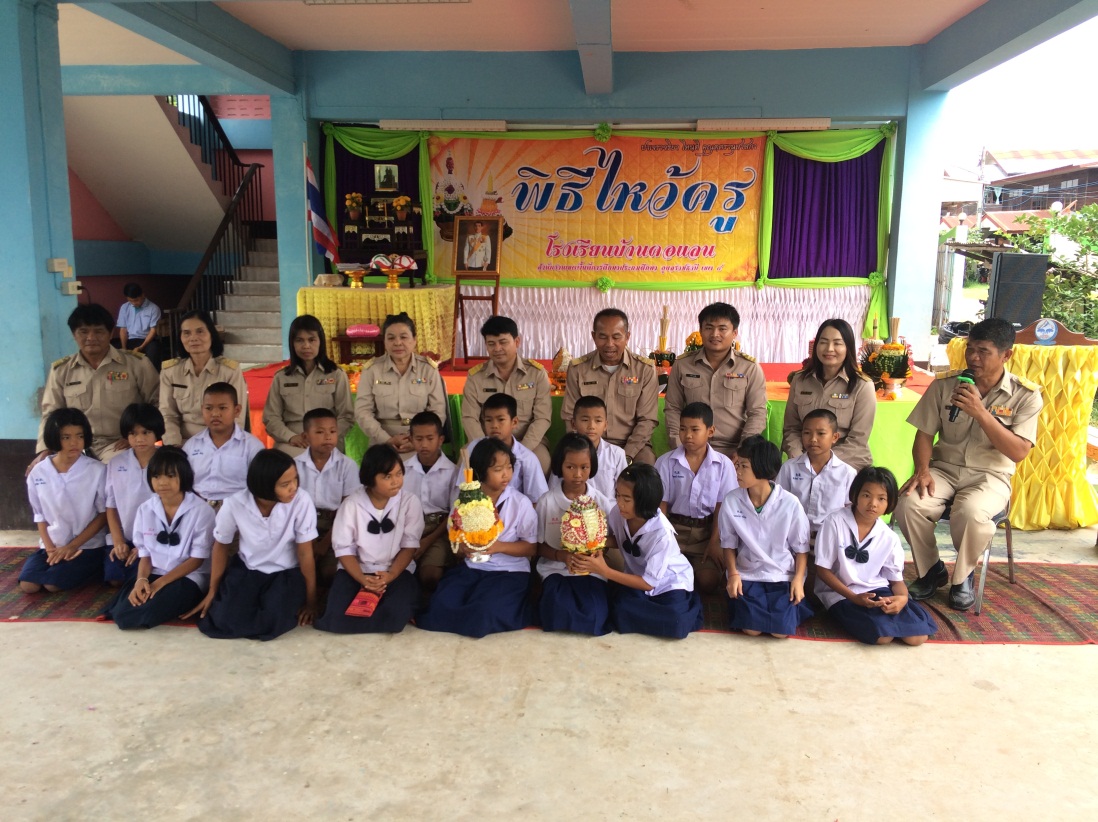 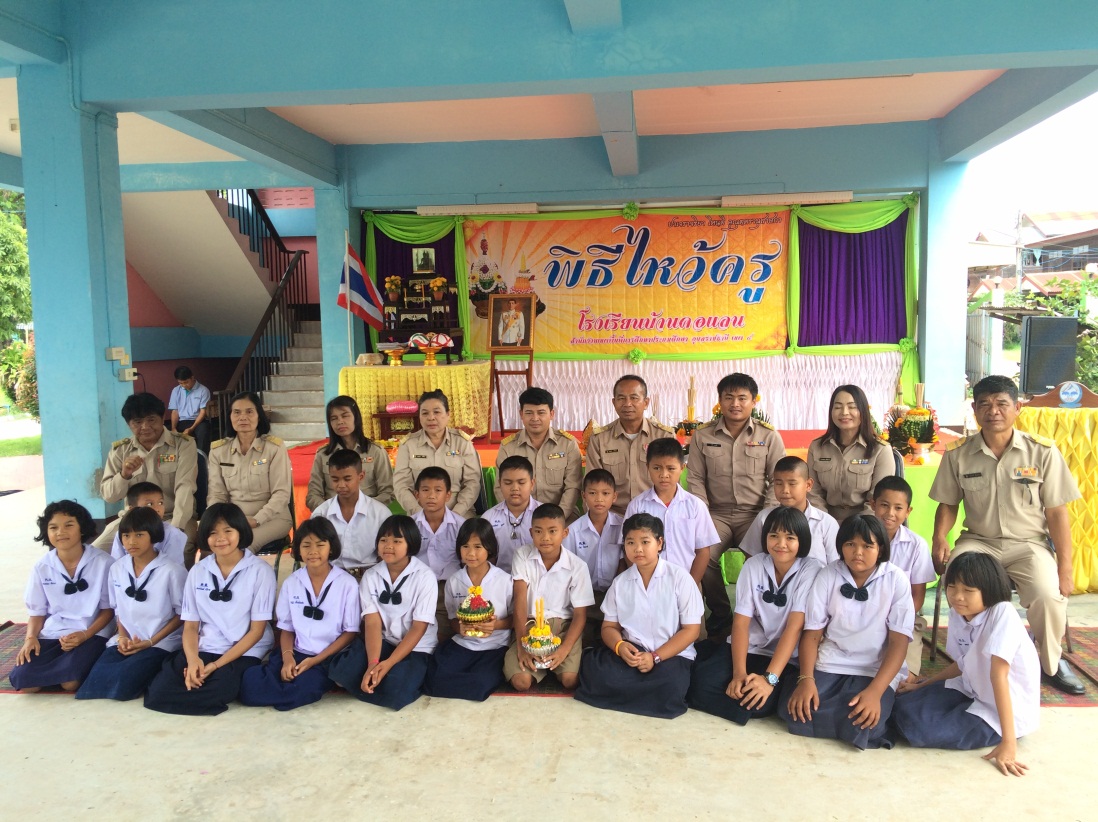 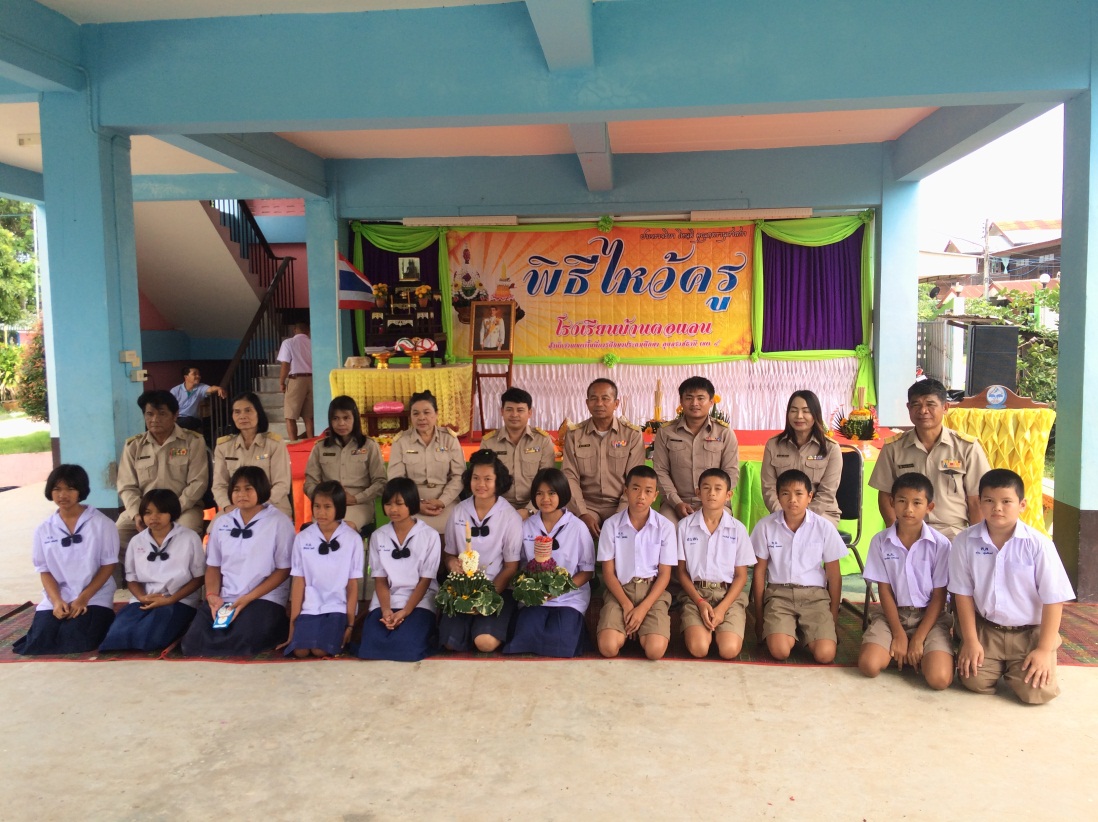 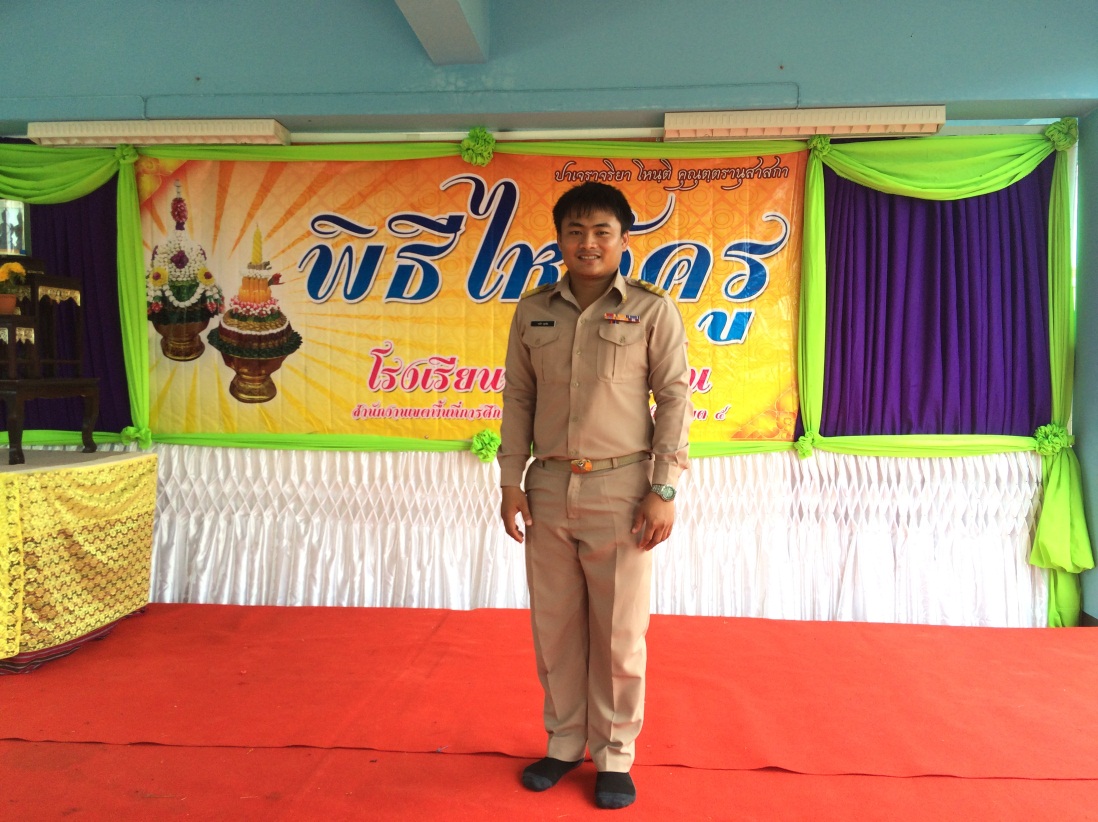 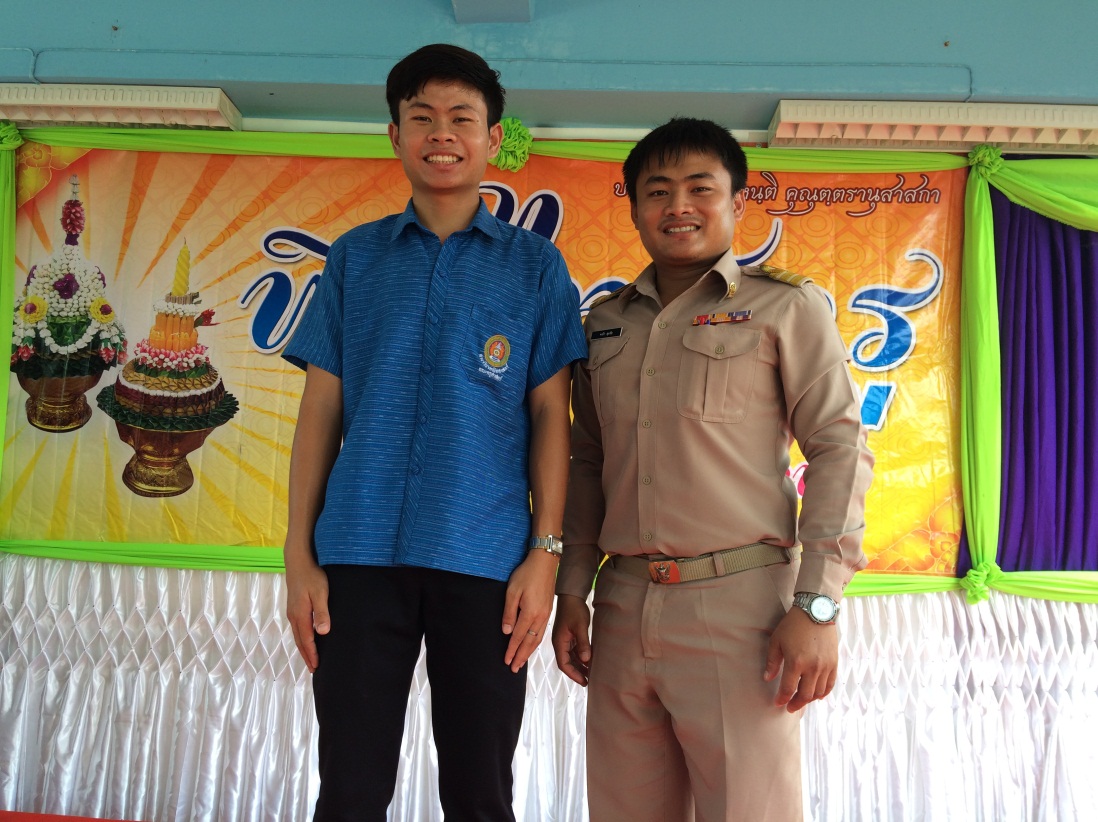 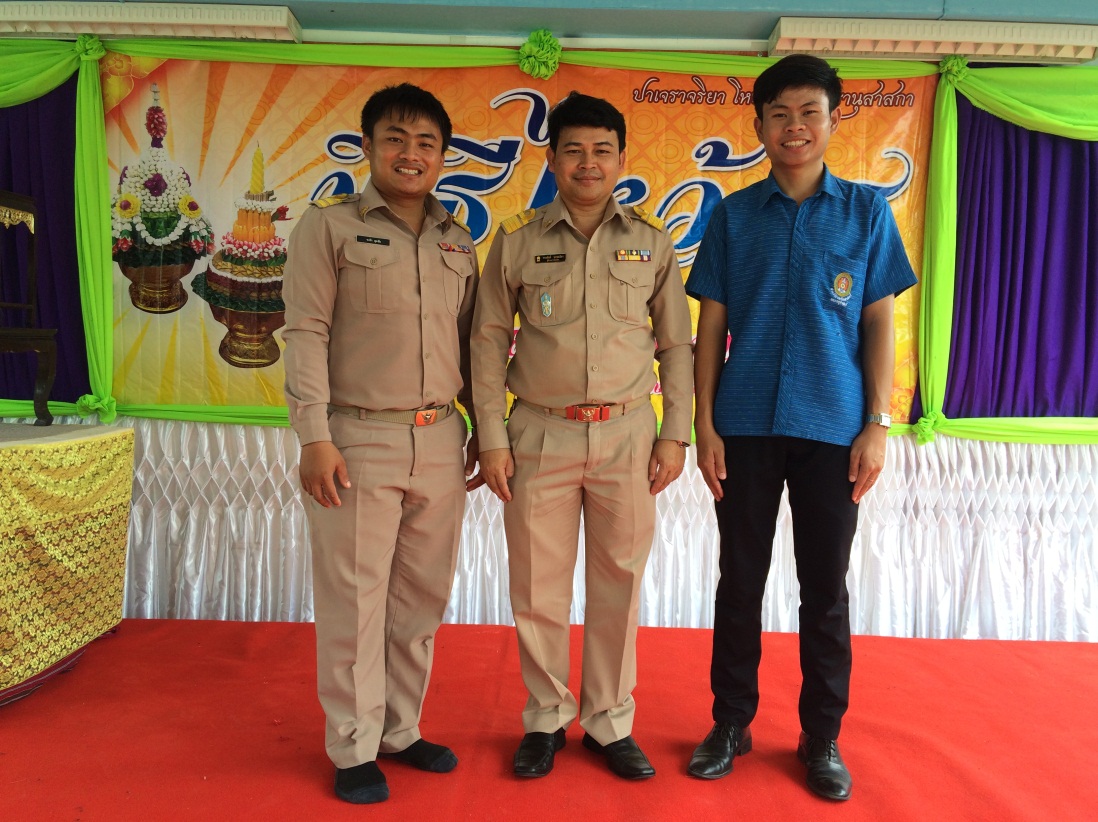 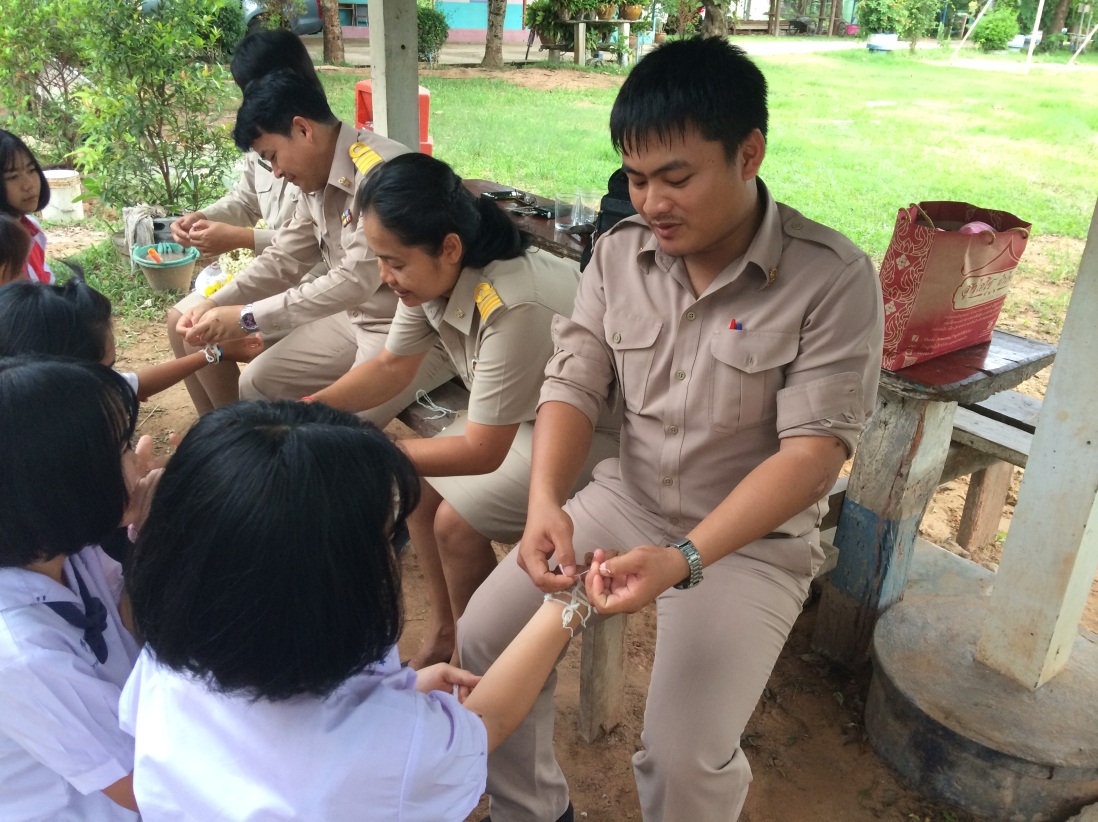 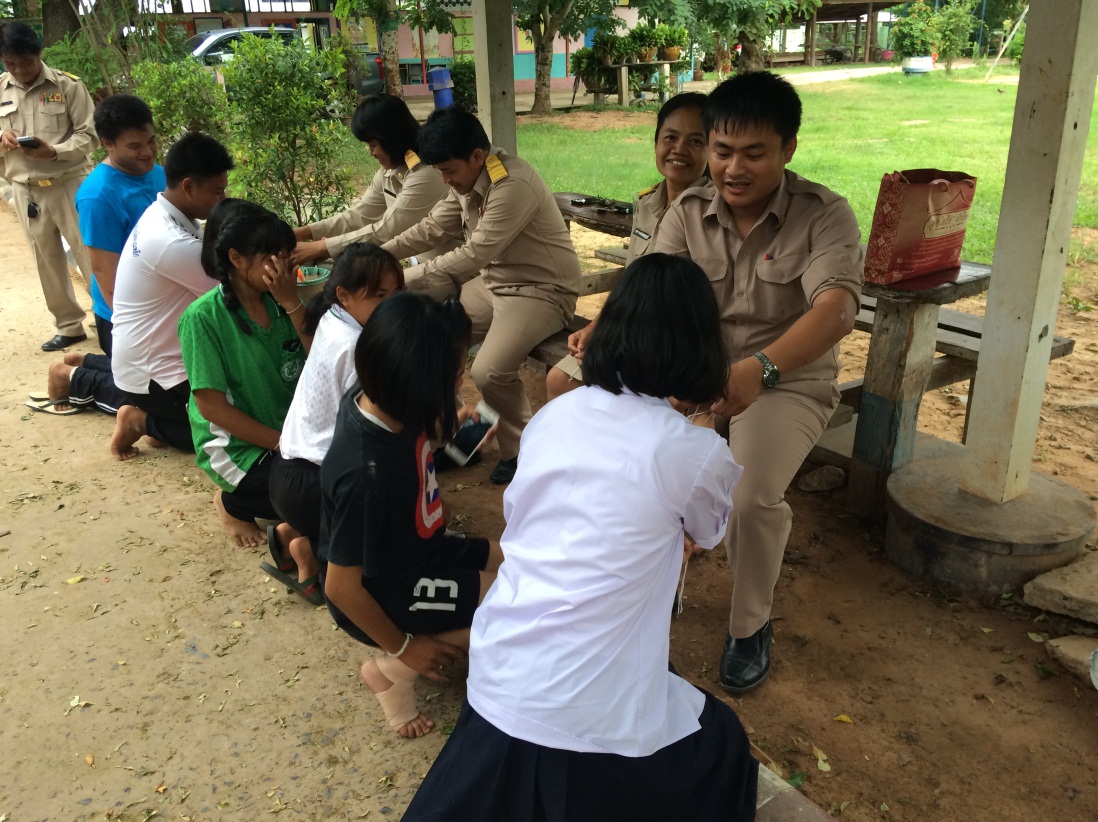 